Памятка для медицинских работников По данным Всемирной организации здравоохранения, риску заражения педикулезом подвержены несколько миллиардов людей во всем мире. Это самое распространенное паразитарное заболевание, независимо от уровня экономического развития страны. Наиболее частой причиной появления вшей считается несоблюдение правил личной гигиены. Поэтому большинство людей думает, что насекомые могут завестись только у асоциальных личностей. Это неверно и заболеть может даже самый чистоплотный ребенок, живущий в комфортных условиях. Основной путь заражения педикулезом – непосредственный контакт здорового ребенка с больным. Чаще всего дети приносят вшей из детских учреждений.Эпидемиологическая обстановка В Ярославской области в среднем ежемесячно фиксируется около 60 случаев болезни. За последние 3 года отмечается снижение показателя пораженности населения педикулезом. Эти цифры меньше, чем в среднем по России. Наибольший процент пораженности педикулезом в структуре осмотренных отмечается у учащихся общеобразовательных школ (0,13%) и у детей дошкольных образовательных учреждений (0,04%).Вместе с тем участились случаи регистрации педикулёза в учреждениях отдыха и оздоровления детей при поступлении детей на отдых и лечение. Преградой для распространения педикулёза и сохранением качественного оздоровления детей становятся тщательные медицинские осмотры перед направлением в оздоровительные организации. Следует обратить внимание на тот факт, что вши и гниды имеют возможность маскироваться под цвет волос. Осмотр головы должен проводиться при хорошем освещении  с применением лупы.Мероприятия в детских учреждениях:* запрещается принимать детей, пораженных педикулезом (вши, гниды);* при выявлении насекомых такие дети отстраняются от посещения организации на время проведения лечения.;* родителям рекомендуется обработать волосистую часть головы ребенка педикулицидным средством, применяя его в соответствии с инструкцией к препарату. Норма расхода зависит от густоты и длины волос, а также степени зараженности вшами. Для уничтожения вшей у взрослых и детей с 5 лет рекомендуются: лосьоны "Ниттифор", "Нитилон", "Лонцид"; шампуни "Биосим", "Веда-2", "Лаури", "Салюцид", "Паразидоз". * прием детей в учреждение допускается после завершения комплекса лечебно-профилактических мероприятий и при наличии медицинской справки об отсутствии педикулеза;* за лицами, контактировавшими с больным педикулезом, устанавливается медицинское наблюдение сроком на 1 месяц с проведением осмотров 1 раз в 10 дней и занесением их результатов в журнал;* постоянная разъяснительная работа с родителями и учащимися школ по мерам профилактики педикулеза – родительские собрания, диктанты и изложения о мерах профилактики педикулеза, размещение информации на стендах, распространение памяток.Своевременное выявление очагов педикулеза особенно актуально после каникул, когда дети активно общаются во время массовых мероприятий.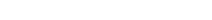 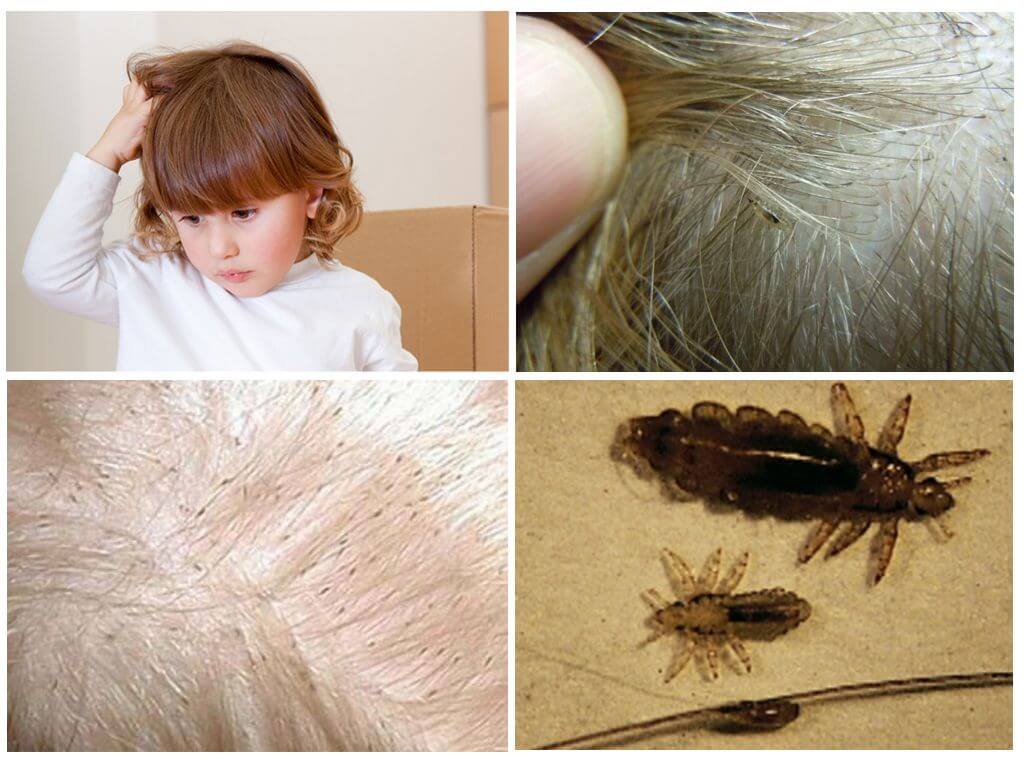 